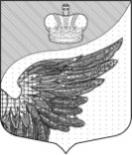 Повестка дняочередного тринадцатого заседания совета депутатов Фёдоровского городского поселения Тосненского муниципального района Ленинградской области второго созыва 21.12.2023 в 9.301.О внесении изменений в решение совета депутатов Фёдоровского городского поселения Тосненского муниципального района Ленинградской области от 22.12.2022 № 21 «О бюджете Фёдоровского городского поселения Тосненского муниципального района Ленинградской области на 2023 год и на плановый период 2024 и 2025 годов» с учетом изменений, внесенных решением совета депутатов Фёдоровского городского поселения Тосненского муниципального района Ленинградской области от 16.02.2023 № 31, от 27.04.2023 № 37, от 20.09.2023 № 51, от 30.11.2023 № 59Докладчик: Котова С.С. - заместитель главы администрации Фёдоровского городского поселения Тосненского муниципального района Ленинградской области, начальник финансово-бюджетного отдела2.О перечне муниципальных должностей, должностей муниципальной службы, должностей, не являющихся должностями муниципальной службы, порядке формирования фондов оплаты труда в органах местного самоуправления Фёдоровского городского поселения Тосненского муниципального района Ленинградской областиДокладчик: Котова С.С. - заместитель главы администрации Фёдоровского городского поселения Тосненского муниципального района Ленинградской области, начальник финансово-бюджетного отдела3.Об утверждении Положения о материальном стимулировании лиц, замещающих муниципальные должности Фёдоровского городского поселения Тосненского муниципального района Ленинградской области,  муниципальных служащих органов местного самоуправления Фёдоровского городского поселения Тосненского муниципального района Ленинградской области и работников, замещающих должности в органах местного самоуправления Фёдоровского городского поселения Тосненского муниципального района Ленинградской области, не являющиеся должностями муниципальной службыДокладчик: Котова С.С. - заместитель главы администрации Фёдоровского городского поселения Тосненского муниципального района Ленинградской области, начальник финансово-бюджетного отдела4.О бюджете Фёдоровского городского поселения Тосненского муниципального района Ленинградской области на 2024 год и на плановый период 2025 и 2026 годовДокладчик: Котова С.С. - заместитель главы администрации Фёдоровского городского поселения Тосненского муниципального района Ленинградской области, начальник финансово-бюджетного отдела5.Об утверждении схемы многомандатных избирательных округов Фёдоровского городского поселения Тосненского муниципального района Ленинградской областиДокладчик: Носов М.И. – глава администрации Фёдоровского городского поселения Тосненского муниципального района Ленинградской области6.О назначении заслушивания ежегодного отчета главы Фёдоровского городского поселения Тосненского муниципального района Ленинградской области за 2023 годДокладчик: Колядная Т.Б. - начальник сектора аппарата совета депутатов Фёдоровского городского поселения Тосненского муниципального района Ленинградской области7.О назначении заслушивания ежегодного отчета главы администрации Фёдоровского городского поселения Тосненского муниципального района Ленинградской области за 2023 годДокладчик: Колядная Т.Б. - начальник сектора аппарата совета депутатов Фёдоровского городского поселения Тосненского муниципального района Ленинградской области8.О назначении заслушивания ежегодного отчета председателя контрольно-счетного органа Фёдоровского городского поселения Тосненского муниципального района Ленинградской области за 2023 годДокладчик: Колядная Т.Б. - начальник сектора аппарата совета депутатов Фёдоровского городского поселения Тосненского муниципального района Ленинградской области9.Об утверждении Плана правотворческой деятельности совета депутатов Фёдоровского городского поселения Тосненского муниципального района Ленинградской области на 1 полугодие 2024 годаДокладчик: Колядная Т.Б. - начальник сектора аппарата совета депутатов Фёдоровского городского поселения Тосненского муниципального района Ленинградской области10.О Плане (Программе) противодействия коррупции в Фёдоровском городском поселении Тосненского муниципального района Ленинградской области на 2024 годДокладчик: Колядная Т.Б. - начальник сектора аппарата совета депутатов Фёдоровского городского поселения Тосненского муниципального района Ленинградской области11.Об увеличении размера ежемесячного денежного поощрения лицу, замещающему должность главы Фёдоровского городского поселения Тосненского муниципального района Ленинградской области, в декабре 2023 года по итогам работы за четвертый квартал 2023 годаДокладчик: Колядная Т.Б. - начальник сектора аппарата совета депутатов Фёдоровского городского поселения Тосненского муниципального района Ленинградской области12.О выплате премии за выполнение особо важных и сложных заданий лицу, замещающему муниципальную должность главы Фёдоровского городского поселения Тосненского муниципального района Ленинградской области, в декабре 2023 годаДокладчик: Колядная Т.Б. - начальник сектора аппарата совета депутатов Фёдоровского городского поселения Тосненского муниципального района Ленинградской области              13.О назначении премии за выполнение особо важных и сложных заданий  председателю контрольно-счетного органа Федоровского городского поселения Тосненского района Ленинградской области.Докладчик: Колядная Т.Б. - начальник сектора аппарата совета депутатов Фёдоровского городского поселения Тосненского муниципального района Ленинградской области14.Рассмотрение Протеста Тосненской городской прокуратуры на решение совета депутатов Федоровского городского поселения Тосненского муниципального района Ленинградской области от 28.09.2021 № 192 «Об утверждении Положения о муниципальном жилищном контроле на территории Фёдоровского городского поселения Тосненского муниципального образования Ленинградской области»15.Вопрос о финансово-экономическом состоянии МУП ЖКХДокладчик: Алимарданов Д.А. - директор МУП ЖКХ Фёдоровского городского поселения Тосненского муниципального района Ленинградской области 16.Разное.